Energy and Sustainability Committee MeetingFebruary 16, 20226:00 – 7:00pm  Pursuant to the Massachusetts Legislature’s June 16, 2021 enactment of Chapter 20 of the Acts of 2021, an act extending certain Covid-19 measures adopted during the State of Emergency, under which public bodies retain the option of holding open meetings and hearings remotely until April 1, 2022, and in accordance with the Medway Select Board’s remote participation policy as amended at their July 2, 2021 meeting, Energy and Sustainability members will be participating remotely. Access via Microsoft Teams is provided here at the bottom of the agenda. Agenda  Call to Order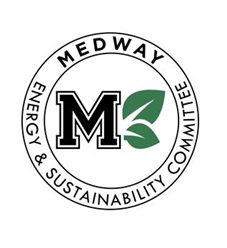 Public CommentsReport from the ChairMaster Plan Committee UpdateReport from SubcommitteesScholarship Action ItemSolar Zoning Bylaw reviewReport from Staff ContactSolar Canopies in School Parking Lot updateCharles River Flood Model phase II updateCommercial entities recycling/ compostingStretch Code and Special Opt-In Stretch Code Ongoing Discussions Food waste diversion and composting Housekeeping Approval of Meeting Minutes from January 19, 2022AdjournMicrosoft Teams meeting Join on your computer or mobile app Click here to join the meeting Learn More | Meeting options Upcoming Medway Energy & Sustainability Committee MeetingsMeetings are typically the third Wednesday of the month.